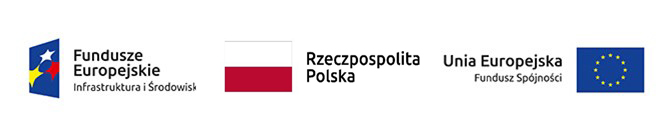 PPI.271.3.2021	Załącznik nr4A do SWZWYKAZ ROBÓT BUDOWLANYCHW celu potwierdzenia spełniania warunków udziałuw postępowaniu o udzielenie zamówienia publicznego na „Budowa Elektrociepłowni opalanej słomą Daszyna”, dotyczących zdolności technicznej lub zawodowej (określonych w Rozdziale II pkt 5.7 lit. a) SWZ) niniejszym oświadczam, iż w okresie ostatnich 5 lat1, a jeżeli okres prowadzenia działalności jest krótszy – w tym okresie, wykonaliśmy (zakończyliśmy) następujące roboty budowlane:1 – Zgodnie z § 9 ust. 2 pkt 1 Rozporządzeniem Ministra Rozwoju, Pracy i Technologii z dnia 23 grudnia 2020 r. w sprawie podmiotowych środków dowodowych oraz innych dokumentów lub oświadczeń, jakich może żądać zamawiający od wykonawcy (Dz. U. z 2020 r. poz. 2415) – wskazany powyżej okres wyrażony w latach liczy się wstecz od dnia, w którym upływa termin składania ofert.(podpis)(Dokument musi być podpisany kwalifikowanym podpisem elektronicznym)UWAGA:do Wykazu należy załączyć dowody określające czy te roboty budowlane zostały wykonane należycie, przy czym dowodami, o których mowa, są referencje bądź inne dokumenty sporządzone przez podmiot, na rzecz którego roboty budowlane zostały wykonywane, a jeżeli z uzasadnionej przyczyny niezależnych od niego nie jest w stanie uzyskać tych dokumentów - inne odpowiednie dokumenty,z opisu w kolumnie 3 Wykazu, musi jednoznacznie wynikać, że Wykonawca wykonał roboty budowlane potwierdzające spełnianie warunków udziału w postępowaniu dotyczących zdolności technicznych lub zawodowych (ROZDZIAŁ II pkt 5.7 lit.a) SWZ).LPNazwa Wykonawcy (podmiotu, na którego zasobach polega Wykonawca)Miejsce wykonania i podmiot, na rzecz którego robota budowlana została wykonanaPrzedmiot zamówienia/rodzaj robót oraz ich wartość(w odniesieniu do warunków opisanych w Rozdziale II pkt. 5.7 lit. a) SWZ)Data wykonania(od dd/mm/rrrr
dodd/mm/rrrr)(1)(2)(3)(4)1.…